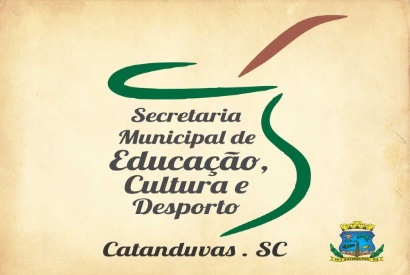 Atividade de ArtesProfessora: Ana CarolineSenhores pais, a atividade de artes está disponível no endereço abaixo, favor copiar o link e colar na barra de endereço do seu navegador.https://forms.gle/dziqGuFQ6vspwSfm8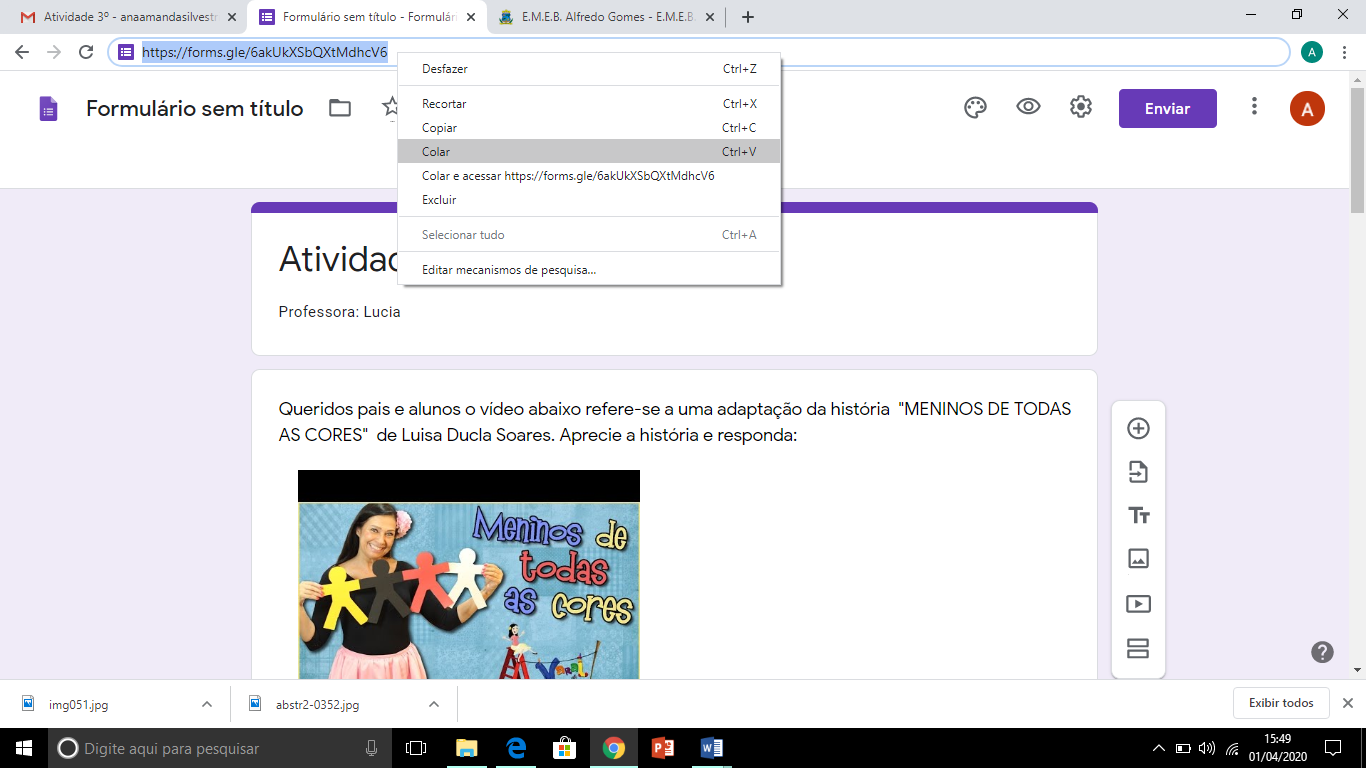 